Handwerker- und Gewerbeverein Pfuhl e.V.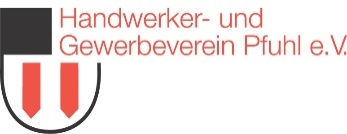 1. Vorstand: Karl Wall
Holzstr. 23a, 89233 Neu-Ulm
Tel.: 0731-9716094    Fax: 0731-9716096AUFNAHMEANTRAGHiermit bitte ich um Aufnahme in den Handwerker- und Gewerbeverein Pfuhl e.V.Name, Vorname	______________________________________________	Geburtsdatum	______________________________________________PLZ, Wohnort		______________________________________________Straße, Hs-Nr.	____________________________________________________________________________________________			Ort, Datum			UnterschriftBitte bearbeiten Sie auch die Seite „Firmenportrait“ und senden Sie beide Formulareunterschrieben an den 1. Vorstand (Adresse s.o.)SEPA-LastschriftmandatGläubiger-Identifikationsnummer: DE61ZZZ00000464956Mandatsreferenz: _________________________Der Mitgliedsbeitrag beträgt z.Zt. 50,- Euro jährlich. Ich ermächtige den HGV Pfuhl, Zahlungen von meinem Konto mittels Lastschrift einzuziehen. Zugleich weise ich mein Kreditinstitut an, die von HGV Pfuhl auf mein Konto gezogenen Lastschriften einzulösen.Hinweis: Ich kann innerhalb von acht Wochen, beginnend mit dem Belastungsdatum, die Erstattung des belasteten Betrags verlangen. Es gelten dabei die mit meinem Kreditinstitut vereinbarten Bedingungen.Zahlungsart: Wiederkehrende ZahlungVorname und Name	______________________________________________Straße, HS-Nr.	______________________________________________PLZ, Ort		______________________________________________IBAN			______________________________________________Name Kreditinstitut	______________________________________________BIC			______________________________________________			______________________________________________			Ort, Datum			UnterschriftPre-Notification (Vorabankündigung)Der Einzug des Mitgliedsbeitrags erfolgt jährlich am 15.Januar. Fällt dieser auf ein Wochenende oder einen Feiertag, verschiebt sich der Einzug auf den darauffolgenden Bankarbeitstag.FIRMENPORTRAITBezeichnung des Unternehmens: Anschrift des Unternehmens:Ansprechpartner für den Handwerker- und Gewebeverein Pfuhl e.V.:Tätigkeitsfeld des Unternehmens:Anzahl der MitarbeiterInnen:Telefon: Mobil:Telefax:e-mail:Internet:Einwilligungserklärung:Ich bin widerruflich damit einverstanden, dass die vorstehend erhobenen Daten während der Dauer meiner Mitgliedschaft im Handwerker- und Gewerbeverein Pfuhl e.V. durch den Verein Dritten öffentlich zugänglich gemacht werden. Dies schließt insbesondere die Ver-öffentlichung in elektronischen Medien (z.B. auf einer Homepage des Vereins im Internet), als auch in Printmedien (z.B. in einem vom Verein herausgegebenen Verzeichnis) ein. ____________________________________________Ort, Datum			UnterschriftIhr Logo/Bild für Ihren HGV Interneteintrag werden wir – am besten als digitale Datei – separart von Ihnen anfordern.